………………………………………………………………………………………………………………5th Sunday ofEaster ………………………………………………………………………………………………………………………………………………………………………………………………………………………………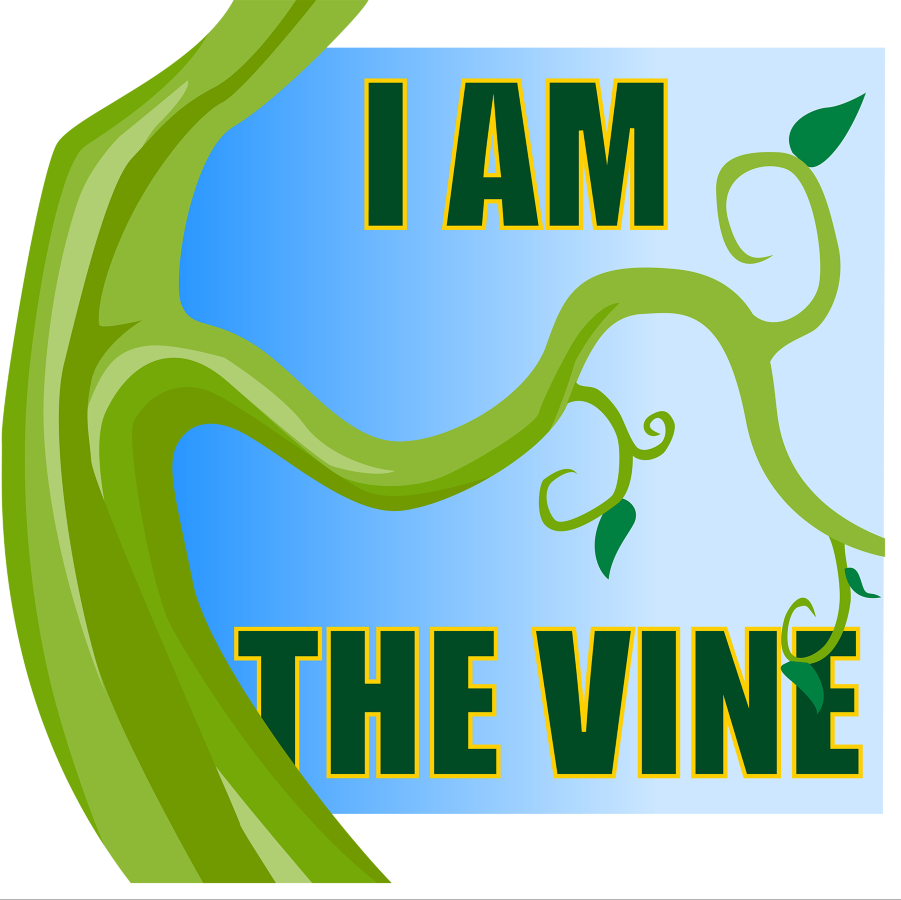 Welcome toSt. PAUL'S LUTHERAN CHURCH(04-28-2024)719 Park Avenue, Cambridge, Nebraska 69022; (308) 697-3725Pastor Wiese’s email: danieltwiese@gmail.comChurch’s email: stpaulscambridge@yahoo.com; Website:  stpaulscambridge.weebly.com………………………………………………………………………………………………………………We are grateful that you have chosen to worship with us today as we celebrate the  forgiving love of Jesus! We are here to serve you as you live in Christ! Please let usknow if you have any prayer requests, would like to visit with the pastor, are  interested in becoming a member, or have any other spiritual needs. Our pastor and  elders are glad to serve you and can be reached at the following:Pastor- Daniel  Wiese: 308-991-6289; Elders- Brad Farr: 697-4240;Mark Haussler 655-0048; Bart  Deterding: 697-4476;Doug Deterding: 350-1701; Del Schoenfish: 697-4638 (Chairman); -----------------------------------------------------------------------Divine Worship: 9:00 a.m. Order of Worship: Printed LiturgyHymns:  913, 801, 830, 786, 691Elders:  Brad F. & Mark H.Organist: Gretchen KubikConcordia Organist CD Music: Vicki JonesBirthday & Anniversary Greetings this week:(5/3) Cole & Sarah Nickerson-------------------------------------------------------Please pray for those in need:Omaha and Iowa folks hit by tornado Ben Sailors - health concerns; Bill Sailors son, friend of Mark JonesFred Spath - cancer; (Reba’s Uncle)Geoff Long  - cancer; (Lori L. brother in law)Jeremy Thompson - cancer; friend of Brad FarrJessica Nelms - health concerns Joyce & Norm Trosper - medical concernsJulie Koza - health concerns; (Valerie’s sister)Justin Glanzer -cancer treatment Kelly Spath - cancer; (Reba’s cousin)Richard Kottman - health concerns (Jones’ friend)Russ Simmons - cancer; Brian Holtze’s cousinSue Ervin – health concerns; (Holly’s sister)Tammy Fowlkes - breast cancer; (Tara’s cousin)AND ALL OTHERS NAMED IN OUR HEARTS… for our missionaries:Rev. Bryan & Deaconess Keah Payne & family - TanzaniaCody & Aurelie Mock & family, Riga, LatviaRev. Dale & Suzanne Kaster, Czech Republic … for the family of the week BRIAN HOLTZE family---------------------------------------------------------------------------------------‘Prayer requests will be kept in the bulletin for one month unless a special request is made in advance. Thank you-- Church CouncilCALENDARApr 28 - 9am Sunday morning worship; 10:15 S.School; May 05 - 9am Sunday morning worship; 10:15 S.SchoolMay 07 - Women’s Bible Study; Tuesday @ 5:00 pm; @ St.Paul’s (Unshakable: Standing on the Rock when Life Gets Hard);   (1st & 3rd Tuesday of each month) All women welcome!!May 07 - Men’s Bible Study; Tuesday @ 6:30 am; @ Extreme Ag (1st & 3rd Tuesday of each month) All men welcome!!May 12 - 9am Sunday morning worship; 10:15 S.SchoolMay 24  - Last day to register children grades K-6th; for VBS starting May 28-May 31, (Tue - Fri.) 2024; 1-4pm;May 28-31 – (Tue-Fri) VBS at St. Paul’s; 1-4pm ————————St. Paul’s Mission Board offers $150 Camp Luther scholarships to St. Paul’s children attending camp this summer.  Let Bill Deterding know if you attend.————————GREETING cards are available in the Narthex. Proceeds go to the youth attending the National Youth Gathering.————————Needed for LWML convention are adult blue jean pockets….leave a margin around the pocket and leave attached blue jean fabric backing when cutting. See Sheri Leising for more details. ———————— KFUO Radio, the broadcast voice of The Lutheran Church—Missouri Synod, shares Christ for you anytime, anywhere on KFUO.org via worship services, Bible and theology studies, practical talk programs, and sacred music. Find programs on demand at kfuo.org and wherever you get your podcasts! Find us on social: @KFUOradio on Facebook, Twitter, and Instagram.————————Join us for four fun filled afternoons of learning about the  Good News of Jesus Christ at Vacation Bible School (VBS). When:  Tuesday, May 28 – Friday, May 31, 2024; Time:  1:00 – 4:00 PM; Place:  St. Paul’s Lutheran Church; Registration is open to all community children entering Kindergarten – 6th Grade. Please register before May 24, 2024, at:  https://vbspro.events/p/aa306d